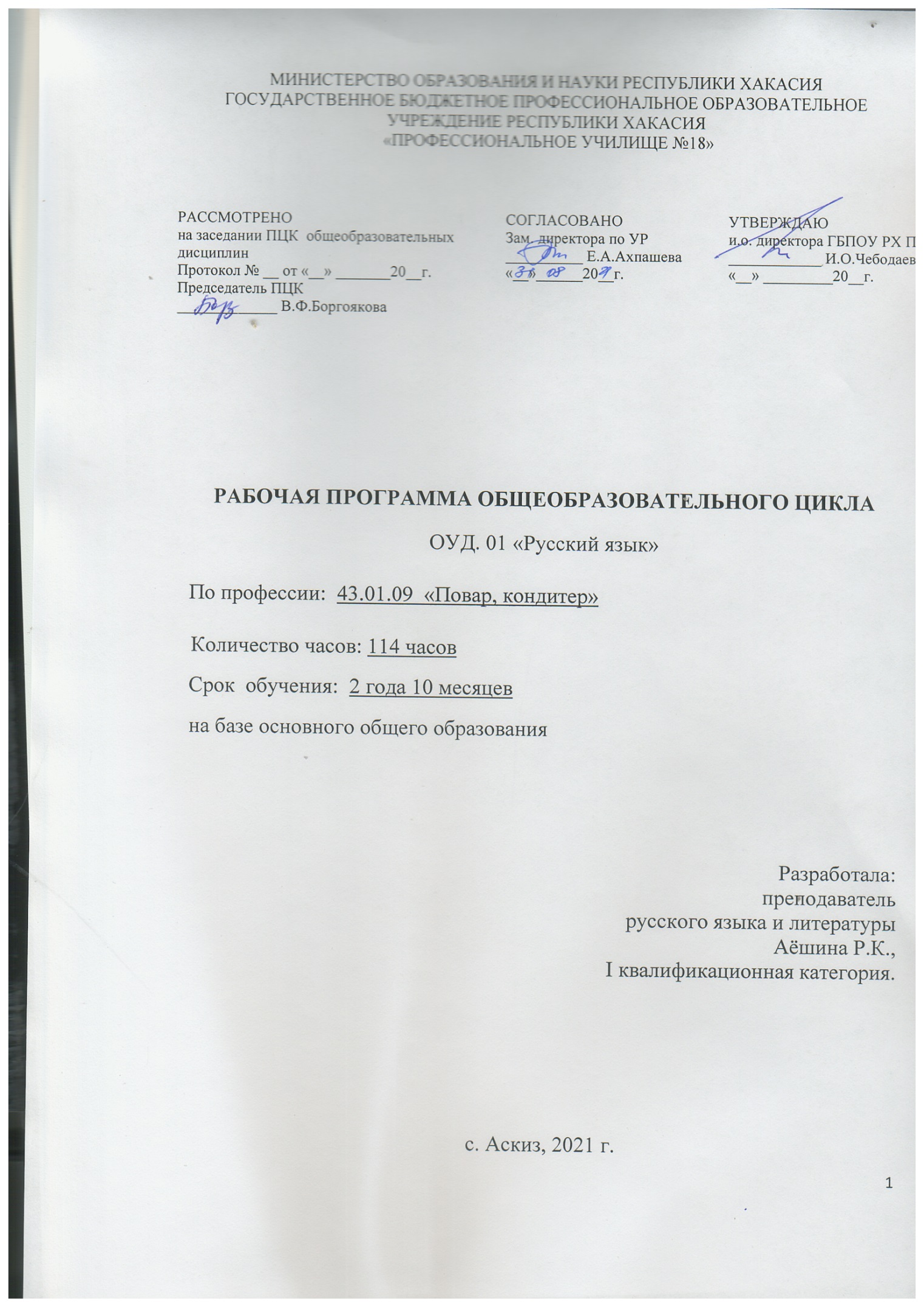 Рабочая программа разработана с учётом требований ФГОС среднего профессионального образования по профессии  «Повар, кондитер»  на основании ФГОС среднего общего образования и примерной программы для реализации основной профессиональной образовательной программы СПО на базе основного общего образования с получением среднего общего образования (протокол №3 от 21 июля 2015 г. Регистрационной номер рецензии 372 от 23 июля 2015 г. ФГАУ «ФИРО»).Организация-разработчик: Государственное бюджетное профессиональное образовательное учреждение Республики Хакасия «Профессиональное училище №18»Разработчик: преподаватель русского языка и литературыАёшина Р.К.СодержаниеПояснительная записка 	 4Общая характеристика учебной дисциплины «Русский язык»	5Место учебной дисциплины в учебном плане	 6Результаты освоения учебной дисциплины	6Содержание учебной дисциплины	8Тематическое планирование	13Характеристика основных видов деятельности студентов	14Учебно-методическое и материально-техническое обеспечениепрограммы учебной дисциплины «Русский язык»……………………………..18
Рекомендуемая литература………………………………………………………… 19ПОЯСНИТЕЛЬНАЯ ЗАПИСКА	Программа общеобразовательной учебной дисциплины «Русский язык» предназначена для изучения русского языка в государственном бюджетном профессиональном образовательном учреждении Республики Хакасия «Профессиональное училище №18», реализующем образовательную программу среднего общего образования в пределах освоения основной профессиональной образовательной программы СПО (ОПОП СПО) на базе основного общего образования при подготовке квалифицированных рабочих, служащих по профессии  43.01.09  «Повар, кондитер».Программа разработана на основе требований ФГОС среднего общего образования, предъявляемых к структуре, содержанию и результатам освоения учебной дисциплины «Русский язык» в соответствии с Рекомендациями по организации получения среднего общего образования в пределах освоения образовательных программ среднего профессионального образования на базе основного общего образования с учетом требований федеральных государственных образовательных стандартов СПО «Повар, кондитер» среднего профессионального образования (письмо Департамента государственной политики в сфере подготовки рабочих кадров и ДПО Минобрнауки России от 17.03.2015 № 06-259). 	Содержание программы «Русский язык» направлено на достижение следующих целей:совершенствование общеучебных умений и навыков обучаемых: языковых, речемыслительных, орфографических, пунктуационных, стилистических;формирование функциональной грамотности и всех видов компетенций (языковой, лингвистической (языковедческой), коммуникативной, культуроведческой);совершенствование умений обучающихся осмысливать закономерности языка,  правильно, стилистически верно использовать языковые единицы в устной и письменной речи в разных речевых ситуациях;дальнейшее развитие и совершенствование способности и готовности к речевому  взаимодействию и социальной адаптации; готовности к трудовой деятельности, осознанному выбору профессии; навыков самоорганизации и саморазвития; информационных умений и навыков.		Программа учебной дисциплины «Русский язык» уточняет содержание учебного материала, последовательность его изучения, распределение учебных часов, виды самостоятельных работ, тематику рефератов (докладов), индивидуальных проектов.ОБЩАЯ ХАРАКТЕРИСТИКА УЧЕБНОЙ ДИСЦИПЛИНЫ «РУССКИЙ ЯЗЫК»	Русский язык как средство познания действительности обеспечивает развитие интеллектуальных и творческих способностей обучающихся, развивает их абстрактное мышление, память и воображение, формирует навыки самостоятельной учебной деятельности, самообразования и самореализации личности. Содержание учебной дисциплины «Русский язык» в профессиональных образовательных организациях, реализующих образовательную программу среднего общего образования в пределах освоения ОПОП СПО на базе основного общего образования, обусловлено общей нацеленностью образовательного процесса на достижение личностных, метапредметных и предметных результатов обучения, что возможно на основе компетентностного подхода, который обеспечивает формирование и развитие коммуникативной, языковой и лингвистической (языковедческой) и культуроведческой компетенций. В реальном образовательном процессе формирование указанных компетенций происходит при изучении каждой темы, поскольку все виды компетенций взаимосвязаны.	Коммуникативная компетенция формируется в процессе работы по овладению обучающимися всеми видами речевой деятельности (слушанием, чтением, говорением, письмом) и основами культуры устной и письменной речи в процессе работы над особенностями употребления единиц языка в речи в соответствии с их коммуникативной целесообразностью. Это умения осознанно отбирать языковые средства для осуществления общения в соответствии с речевой ситуацией; адекватно понимать устную и письменную речь и воспроизводить ее содержание в необходимом объеме, создавать собственные связные высказывания разной жанрово-стилистической и типологической принадлежности.	Формирование языковой и лингвистической(языковедческой) компетенций проходит в процессе систематизации знаний о языке как знаковой системе и общественном явлении, его устройстве, развитии и функционировании; овладения основными нормами русского литературного языка; совершенствования умения пользоваться различными лингвистическими словарями; обогащения словарного запаса и грамматического строя речи учащихся.	Формирование культуроведческой компетенции нацелено на осознание языка как формы выражения национальной культуры, взаимосвязь языка и истории народа, национально-культурной специфики русского языка, владение нормами русского речевого этикета, культуры межнационального общения.	Изучение русского языка в профессиональных образовательных организациях, реализующих образовательную программу среднего общего образования в пределах освоения ОПОП СПО на базе основного общего образования, имеет свои особенности в зависимости от профиля профессионального образования. Это выражается через содержание обучения, количество часов, выделяемых на изучение отдельных тем программы, глубину их освоения студентами, через объем и характер практических занятий, виды внеаудиторной самостоятельной работы студентов. 	В программу включена профессиональная направленность, которая прослеживается в упражнениях, предлагаемых обучающимся для работы, а также в текстах диктантов и конкретно при изучении тем: «Лексическая система русского языка», «Лексика с точки зрения её употребления. Профессионализмы. Терминологическая лексика» «Орфоэпия», «Способы словообразования», разделов «Орфография», «Морфология», «Синтаксис и пунктуация», «Культура речи», «Стилистика».	При освоении профессий СПО и специальностей СПО технического, естественнонаучного, социально-экономического профилей профессионального образования русский язык изучается на базовом уровне ФГОС среднего общего образования.При изучении русского языка на базовом уровне решаются задачи, связанные с формированием общей культуры, развития, воспитания и социализации личности.	Русский язык представлен в программе перечнем не только тех дидактических единиц, которые отражают устройство языка, но и тех, которые обеспечивают речевую деятельность. Содержание учебной дисциплины ориентировано на синтез языкового, речемыслительного и духовного развития студентов, включает перечень лингвистических понятий, обозначающих языковые и речевые явления, указывает на особенности функционирования этих явлений и называет основные виды учебной деятельности, которые отрабатываются в процессе изучения данных понятий. Таким образом, создаются условия для успешной реализации деятельностного подхода к изучению русского языка.	Использование электронных образовательных ресурсов позволяет разнообразить деятельность обучающихся, активизировать их внимание, повышает творческий потенциал личности, мотивацию к успешному усвоению учебного материала, воспитывает интерес к занятиям при изучении русского языка.	Реализация содержания учебной дисциплины «Русский язык» предполагает соблюдение принципа строгой преемственности по отношению к содержанию курса русского языка на ступени основного общего образования. В то же время учебная дисциплина «Русский язык» для профессиональных образовательных организаций СПО обладает самостоятельностью и цельностью.	Изучение общеобразовательной учебной дисциплины «Русский язык» завершается подведением итогов в форме экзамена в рамках промежуточной аттестации студентов в процессе освоения ОПОП СПО на базе основного общего образования с получением среднего общего образования (ППКРС).МЕСТО УЧЕБНОЙ ДИСЦИПЛИНЫ В УЧЕБНОМ ПЛАНЕ	Учебная дисциплина «Русский язык» является частью предметной области «Филология» ФГОС среднего общего образования. 	В профессиональных образовательных организациях, реализующих образовательную программу среднего общего образования в пределах освоения ОПОП СПО на базе основного общего образования, учебная дисциплина «Русский язык» изучается в общеобразовательном цикле учебного плана ОПОП СПО на базе основного общего образования с получением среднего общего образования (ППКРС).	В учебных планах ППКРС учебная дисциплина «Русский язык» входит в состав общих общеобразовательных учебных  дисциплин, формируемых из обязательных предметных областей ФГОС среднего общего образования, для профессий СПО или специальностей СПО соответствующего профиля профессионального образования.РЕЗУЛЬТАТЫ ОСВОЕНИЯ УЧЕБНОЙ ДИСЦИПЛИНЫ	Освоение содержания учебной дисциплины «Русский язык» обеспечивает достижение студентами следующих результатов:личностных: - ЛР 2. Проявляющий активную гражданскую позицию, демонстрирующий приверженность принципам честности, порядочности, открытости, экономически активный и участвующий в студенческом и территориальном самоуправлении, в том числе на условиях добровольчества, продуктивно взаимодействующий и участвующий в деятельности общественных организаций- ЛР 4. Проявляющий и демонстрирующий уважение к людям труда, осознающий ценность собственного труда. Стремящийся к формированию в сетевой среде личностно и профессионального конструктивного «цифрового следа».- ЛР 5. Демонстрирующий приверженность к родной культуре, исторической памяти на основе любви к Родине, родному народу, малой родине, принятию традиционных ценностей многонационального народа России.- ЛР 6. Проявляющий уважение к людям старшего поколения и готовность к участию в социальной поддержке и волонтерских движениях.- ЛР 7. Осознающий приоритетную ценность личности человека; уважающий собственную и чужую уникальность в различных ситуациях, во всех формах и видах деятельности. - ЛР 8. Проявляющий и демонстрирующий уважение к представителям различных этнокультурных, социальных, конфессиональных и иных групп. - ЛР 11. Проявляющий уважение к эстетическим ценностям, обладающий основами эстетической культуры.метапредметных :- владение всеми видами речевой деятельности: аудированием, чтением (пониманием), говорением, письмом;- владение языковыми средствами — умение ясно, логично и точно излагать свою точку зрения, использовать адекватные языковые средства; использование приобретенных знаний и умений для анализа языковых явлений на межпредметном уровне;- применение навыков сотрудничества со сверстниками, детьми младшего  возраста, взрослыми в процессе речевого общения, образовательной, общественно полезной, учебно-исследовательской, проектной и других видах деятельности;- овладение нормами речевого поведения в различных ситуациях межличностного и межкультурного общения;- готовность и способность к самостоятельной информационно-познавательной  деятельности, включая умение ориентироваться в различных источниках информации, критически оценивать и интерпретировать информацию, получаемую из различных источников;- умение извлекать необходимую информацию из различных источников:  учебно-научных текстов, справочной литературы, средств массовой информации, информационных и коммуникационных технологий для решения когнитивных, коммуникативных и организационных задач в процессе изучения русского языка;предметных:- сформированность понятий о нормах русского литературного языка и применение знаний о них в речевой практике;- сформированность умений создавать устные и письменные монологические и  диалогические высказывания различных типов и жанров в учебно-научной (на материале изучаемых учебных дисциплин), социально-культурной и деловой сферах общения;- владение навыками самоанализа и самооценки на основе наблюдений за  собственной речью;- владение умением анализировать текст с точки зрения наличия в нем явной  и скрытой, основной и второстепенной информации;- владение умением представлять тексты в виде тезисов, конспектов, аннотаций, рефератов, сочинений различных жанров;- сформированность представлений об изобразительно-выразительных возможностях русского языка;- сформированность умений учитывать исторический, историко-культурный  контекст и контекст творчества писателя в процессе анализа текста;- способность выявлять в художественных текстах образы, темы и проблемы и выражать свое отношение к теме, проблеме текста в развернутых аргументированных устных и письменных высказываниях;- владение навыками анализа текста с учетом их стилистической и жанрово-родовой специфики; осознание художественной картины жизни, созданной в литературном произведении, в единстве эмоционального личностного восприятия и интеллектуального понимания;- сформированность представлений о системе стилей языка художественной  литературы.СОДЕРЖАНИЕ УЧЕБНОЙ ДИСЦИПЛИНЫВведение	Язык как средство общения и форма существования национальной культуры. Язык и общество. Язык как развивающееся явление.	Язык как система. Основные уровни языка.	Русский язык в современном мире. Язык и культура. Отражение в русском языке материальной и духовной культуры русского и других народов. Понятие о русском литературном языке и языковой норме. Значение русского языка при освоении профессий СПО и специальностей СПО.	Практические занятия	Выполнение заданий по обобщению знаний о современном русском языке как науке и анализу методов языкового исследования.Лексикология и фразеология	Слово в лексической системе языка. Лексическое и грамматическое значение слова. Многозначность слова. Прямое и переносное значение слова. Метафора, метонимия  как выразительные средства языка. Омонимы, синонимы, антонимы, паронимы и их употребление. Изобразительные возможности синонимов, антонимов, омонимов, паронимов. Контекстуальные синонимы и антонимы. Градация. Антитеза.	Русская лексика с точки зрения ее происхождения (исконно русская, заимствованная лексика, старославянизмы).	Лексика с точки зрения ее употребления: нейтральная, книжная, лексика устной речи (жаргонизмы, арготизмы, диалектизмы). Профессионализмы. Терминологическая лексика.	Активный и пассивный словарный запас; архаизмы, историзмы, неологизмы. Особенности русского речевого этикета. Лексика, обозначающая предметы и явления традиционного русского быта. Фольклорная лексика и фразеология. Русские пословицы и поговорки.	Фразеологизмы и их употребление. Отличие фразеологизма от слова. Употребление фразеологизмов в речи. Афоризмы. Лексические и фразеологические словари. Лексико-фразеологический разбор.	Лексические нормы. Лексические ошибки и их исправление. Ошибки в употреблении фразеологических единиц и их исправление.	Практические занятия	Лингвистическое исследование лексических и фразеологических единиц — выведение алгоритма лексического анализа.	Наблюдение над функционированием лексических единиц в собственной речи, выработка навыка составления текстов (устных и письменных) с лексемами различных сфер употребления.	Лексический и фразеологический анализ слова.	Подбор текстов с изучаемым языковым явлением.	Наблюдение над изобразительно-выразительными средствами лексики.	Составление связного высказывания с использованием заданных лексем, в том числе на лингвистическую тему.Фонетика, орфоэпия.	Фонетические единицы. Звук и фонема. Открытый и закрытый слоги. Соотношение буквы и звука. Фонетическая фраза. Ударение словесное и логическое. Роль ударения в стихотворной речи. Интонационное богатство русской речи. Фонетический разбор слова.	Орфоэпические нормы: произносительные нормы и нормы ударения. Произношение гласных и согласных звуков, заимствованных слов. Использование орфоэпического словаря.Благозвучие речи. Звукопись как изобразительное средство. Ассонанс, аллитерация.Практические занятияВыявление закономерностей функционирования фонетической системы русского языка. Сопоставление устной и письменной речи.Фонетический, орфоэпический и графический анализ слова.Наблюдение над выразительными средствами фонетикиМорфемика, словообразование, орфография	Понятие морфемы как значимой части слова. Многозначность морфем. Синонимия и антонимия морфем. Морфемный разбор слова.	Способы словообразования. Словообразование знаменательных частей речи. Особенности словообразования профессиональной лексики и терминов. Понятие об этимологии. Словообразовательный анализ.	Употребление приставок в разных стилях речи. Употребление суффиксов в разных стилях речи. Речевые ошибки, связанные с неоправданным повтором однокоренных слов.	Правописание чередующихся гласных в корнях слов. Правописание приставок при- / пре-. 	Правописание сложных слов.	Практические занятия	Наблюдение над значением морфем и их функциями в тексте.	Анализ одноструктурных слов с морфемами-омонимами; сопоставление слов с морфемами-синонимами.	Распределение слов по словообразовательным гнездам, восстановление словообразовательной цепочки. Выработка навыка составления слов с помощью различных словообразовательных моделей и способов словообразования.	Наблюдение над функционированием правил орфографии и пунктуации в образцах письменных текстов.	Составление текстов (устных и письменных) с использованием однокоренных слов, слов одной структуры.	Морфемный, словообразовательный, этимологический анализ для понимания внутренней формы слова, наблюдения за историческими процессами.Морфология и орфография	Правописание безударных гласных, звонких и глухих согласных. Употребление буквы ь и ъ. Правописание гласных после шипящих и ц. Правописание приставок на з- / с-. Правописание и/ы после приставок. Употребление прописных букв. Правила переноса слов.	Грамматические признаки слова (грамматическое значение, грамматическая форма и синтаксическая функция). Знаменательные и незнаменательные части речи и их роль в построении текста. Основные выразительные средства морфологии.	Имя существительное как часть речи. Лексико-грамматические разряды имен существительных. Род, число, падеж существительных. Склонение имен существительных. Правописание окончаний имен существительных. Правописание сложных существительных. Морфологический разбор имени существительного. Употребление форм имен существительных в речи.	Имя прилагательное как часть речи. Лексико-грамматические разряды имен прилагательных. Степени сравнения имен прилагательных. Правописание суффиксов и окончаний имен прилагательных. Правописание сложных прилагательных. Морфологический разбор имени прилагательного. Употребление форм имен прилагательных в речи.	Имя числительное как часть речи. Лексико-грамматические разряды имен числительных. Правописание числительных. Морфологический разбор имени числительного.Употребление числительных в речи. Сочетание числительных оба, обе, двое, трое и других с существительными разного рода.	Местоимение как часть речи. Значение местоимения. Лексико-грамматические разряды местоимений. Правописание местоимений. Морфологический разбор местоимения.Употребление местоимений в речи. Местоимение как средство связи предложений в тексте. Синонимия местоименных форм.	Глагол как часть речи. Грамматические признаки глагола. 	Правописание суффиксов и личных окончаний глагола. Правописание не с глаголами. Морфологический разбор глагола.	Употребление форм глагола в речи. Употребление в художественном тексте одного времени вместо другого, одного наклонения вместо другого с целью повышения образности и эмоциональности. Синонимия глагольных форм в художественном тексте.	Причастие как форма глагола. Образование действительных и страдательных причастий. Правописание суффиксов и окончаний причастий. Правописание не с причастиями. Правописание -н- и -нн- в причастиях и отглагольных прилагательных. Причастный оборот и знаки препинания в предложении с причастным оборотом. Морфологический разбор причастия.	Употребление причастий в текстах разных стилей. Синонимия причастий.	Деепричастие как форма глагола. Образование деепричастий совершенного и несовершенного вида. Правописание нес деепричастиями. Деепричастный оборот и знаки препинания в предложениях с деепричастным оборотом. Морфологический разбор деепричастия.	Употребление деепричастий в текстах разных стилей. Особенности построения предложений с деепричастиями. Синонимия деепричастий.	Наречие как часть речи. Грамматические признаки наречия. Степени сравнения наречий. Правописание наречий. Отличие наречий от слов-омонимов. Морфологический разбор наречия.	Употребление наречия в речи. Синонимия наречий при характеристике признака действия. Использование местоименных наречий для связи предложений в тексте.	Слова категории состояния (безлично-предикативные слова). Отличие слов категории состояния от слов-омонимов. Группы слов категории состояния. Их функции в речи.	Служебные части речи	Предлог как часть речи. Правописание предлогов. Отличие производных предлогов (в течение, в продолжение, вследствие и др.) от слов-омонимов.	Употребление предлогов в составе словосочетаний. Употребление существительных с предлогами благодаря, вопреки, согласно и др.	Союз как часть речи. Правописание союзов. Отличие союзов тоже, также, чтобы, зато от слов-омонимов.	Употребление союзов в простом и сложном предложении. Союзы как средство связи предложений в тексте.	Частица как часть речи. Правописание частиц. Правописание частиц не и ни с разными частями речи. Частицы как средство выразительности речи. Употребление частиц в речи.	Междометия и звукоподражательные слова. Правописание междометий и звукоподражаний. Знаки препинания в предложениях с междометиями. Употребление междометий в речи.	Практические занятия	Исследование текста с целью освоения основных понятий морфологии: грамматические категории и грамматические значения; выведение алгоритма морфологического разбора.	Наблюдение над значением словоформ разных частей речи и их функциями в тексте.	Анализ и характеристика общего грамматического значения, морфологических и синтаксических признаков слов разных частей речи. 	Сопоставление лексического и грамматического значения слов.	Выявление нормы употребления сходных грамматических форм в письменной речи обучающихся.	Образование слов и форм слов разных частей речи с помощью различных словообразовательных моделей и способов словообразования и словоизменения; использование способа разграничения слов-омонимов, принадлежащих к разным частям речи.	Составление словосочетаний, предложений, текстов (устных и письменных) с использованием нужной словоформы с учетом различных типов и стилей речи.	Наблюдение над функционированием правил орфографии и пунктуации в образцах письменных текстов.	Подбор текстов с определенными орфограммами и пунктограммами.Синтаксис и пунктуация	Основные единицы синтаксиса. Словосочетание, предложение, сложное синтаксическое целое. Основные выразительные средства синтаксиса.	Словосочетание. Строение словосочетания. Виды связи слов в словосочетании. Нормы построения словосочетаний. Синтаксический разбор словосочетаний. Значение словосочетания в построении предложения. Синонимия словосочетаний.	Простое предложение. Виды предложений по цели высказывания; восклицательные предложения. Интонационное богатство русской речи.	Логическое ударение. Прямой и обратный порядок слов. Стилистические функции и роль порядка слов в предложении.	Грамматическая основа простого двусоставного предложения. Тире между подлежащим и сказуемым. Согласование сказуемого с подлежащим. Синонимия составных сказуемых. Единство видовременных форм глаголов-сказуемых как средство связи предложений в тексте.	Второстепенные члены предложения (определение, приложение, обстоятельство, дополнение).Роль второстепенных членов предложения в построении текста.	Синонимия согласованных и несогласованных определений. Обстоятельства времени и места как средство связи предложений в тексте.	Односоставное и неполное предложение.	Односоставные предложения с главным членом в форме подлежащего.	Односоставные предложения с главным членом в форме сказуемого.Синонимия односоставных предложений. Предложения односоставные и двусоставные как синтаксические синонимы; использование их в разных типах и стилях речи. Использование неполных предложений в речи.	Односложное простое предложение. Предложения с однородными членами и знаки препинания в них. Однородные и неоднородные определения.	Употребление однородных членов предложения в разных стилях речи. Синонимика ряда однородных членов предложения с союзами и без союзов.	Предложения с обособленными и уточняющими членами. Обособление определений. Синонимия обособленных и необособленных определений .Обособление приложений. Обособление дополнений. Обособление обстоятельств. Роль сравнительного оборота как изобразительного средства языка. Уточняющие члены предложения. Стилистическая роль обособленных и необособленных членов предложения.	Знаки препинания при словах, грамматически несвязанных с членами предложения. Вводные слова и предложения. Отличие вводных слов от знаменательных слов-омонимов. Употребление вводных слов в речи; стилистическое различие между ними. Использование вводных слов как средства связи предложений в тексте.	Знаки препинания при обращении. Использование обращений в разных стилях речи как средства характеристики адресата и передачи авторского отношения к нему.	Сложное предложение. Сложносочиненное предложение. Знаки препинания в сложносочиненном предложении. Синонимика сложносочиненных предложений с различными союзами. Употребление сложносочиненных предложений в речи.	Сложноподчиненное предложение. Знаки препинания в сложноподчиненном предложении. Использование сложноподчиненных предложений в разных типах и стилях речи.	Бессоюзное сложное предложение. Знаки препинания в бессоюзном сложном предложении. Использование бессоюзных сложных предложений в речи.	Знаки препинания в сложном предложении с разными видами связи. Синонимика простых и сложных предложений(простые и сложноподчиненные предложения, сложные союзные и бессоюзные предложения).	Способы передачи чужой речи. Знаки препинания при прямой речи. Замена прямой речи косвенной. Знаки препинания при цитатах.	Оформление диалога. Знаки препинания при диалоге.	Практические занятия	Исследование текстов для выявления существенных признаков синтаксических понятий, освоения основных научных положений о синтаксическом уровне современной системы русского языка, ее нормах и тенденциях развития.	Наблюдение над существенными признаками словосочетания.	Особенности употребления словосочетаний.	Синонимия словосочетаний.	Наблюдение над существенными признаками простого и сложного предложения; использование способа анализа структуры и семантики простого и сложного предложения.	Анализ роли разных типов простых и сложных предложений в текстообразовании.	Сопоставление устной и письменной речи.	Наблюдение над функционированием правил пунктуации в образцах письменных текстов.	Упражнения по синтаксической синонимии: двусоставное/односоставное предложение, предложение с обособленными определениями и обстоятельствами / сложноподчиненное предложение с придаточными определительными и обстоятельственными и др.	Анализ ошибок и недочетов в построении простого (сложного) предложения.	Составление схем простых и сложных предложений и составление предложений по схемам.	Составление связного высказывания с использованием предложений определенной структуры, в том числе на лингвистическую тему.	Применение синтаксического и пунктуационного разбора простого предложения.Культура речи 	Язык и речь. Культура речи как раздел науки о языке, изучающий правильность и чистоту речи. Виды речевой деятельности. Речевая ситуация и ее компоненты.	Основные требования к речи: правильность, точность, выразительность, уместность употребления языковых средств.Понятие о норме литературного языка. Нормы литературного языка: орфоэпические, акцентологические, словообразовательные, лексические, морфологические, синтаксические, стилистические.Виды и роды ораторского красноречия. Ораторская речь и такт.Стилистика	Стилистика как раздел науки о языке, изучающий стили языка и стили речи, а также изобразительно-выразительные средства.	Стиль. Функциональные стили речи и их особенности.	Разговорный стиль речи, его основные признаки, сфера использования.	Научный стиль речи. Основные жанры научного стиля: доклад, статья, сообщение и др.	Официально-деловой стиль речи, его признаки, назначение. Жанры официально-делового стиля: заявление, доверенность, расписка, резюме и др.	Публицистический стиль речи, его назначение. Основные жанры публицистического стиля. Основы ораторского искусства. Подготовка публичной речи. Особенности построения публичного выступления.	Художественный стиль речи, его основные признаки: образность, использование изобразительно-выразительных средств и др.	Текст как произведение речи. Признаки, структура текста. Сложное синтаксическое целое. Тема, основная мысль текста. Средства и виды связи предложений в тексте. Информационная переработка текста (план, тезисы, конспект, реферат, аннотация). Абзац как средство смыслового членения текста.	Функционально-смысловые типы речи (повествование, описание, рассуждение).Соединение в тексте различных типов речи.	Анализ текстов разных стилей и жанров.	Практические занятия	Анализ основных стилевых разновидностей письменной и устной речи.	Определение типа, стиля, жанра текста (по заданному способу).	Анализ структуры текста.	Лингвостилистический (стилистический, речеведческий) анализ текста.	Освоение видов переработки текста.	Изучение особенностей построения текста разных функциональных типов.	Составление связного высказывания на заданную тему, в том числе,  на лингвистическую.ТЕМАТИЧЕСКОЕ ПЛАНИРОВАНИЕПри реализации содержания общеобразовательной учебной дисциплины «Русский язык» в пределах освоения ОПОП СПО на базе основного общего образования с получением среднего общего образования (ППКРС) максимальная учебная нагрузка обучающихся составляет по профессии  СПО 43.01.09  «Повар, кондитер» - 114 часов.ХАРАКТЕРИСТИКА ОСНОВНЫХ ВИДОВ УЧЕБНОЙ ДЕЯТЕЛЬНОСТИСТУДЕНТОВУЧЕБНО-МЕТОДИЧЕСКОЕ И МАТЕРИАЛЬНО-ТЕХНИЧЕСКОЕ ОБЕСПЕЧЕНИЕПРОГРАММЫ УЧЕБНОЙ ДИСЦИПЛИНЫ «РУССКИЙ ЯЗЫК»Освоение программы учебной дисциплины «Русский язык» предполагает наличие в профессиональной образовательной организации, реализующей образовательную программу среднего общего образования в пределах освоения ОПОП СПО на базе основного общего образования, кабинета русского языка и литературы, в котором имеется возможность обеспечить свободный доступ в Интернет во время учебного занятия и в период внеучебной деятельности обучающихся.Помещение кабинета удовлетворяет требованиям Санитарно-эпидемиологических правил и нормативов (СанПиН 2.4.2 № 178-02) и оснащено типовым оборудованием, указанным в настоящих требованиях, в том числе специализированной учебной мебелью и средствами обучения, достаточными для выполнения требований к уровню подготовки обучающихся.В состав учебно-методического и материально-технического оснащения кабинета русского языка и литературы входят:• многофункциональный комплекс преподавателя;• наглядные пособия (комплекты учебных таблиц, плакатов, портретов поэтов и писателей);• информационно-коммуникативные средства;• перечни основной и дополнительной учебной литературы;• вспомогательное оборудование и инструкции;• библиотечный фонд.В библиотечный фонд входят учебники и учебно-методические комплекты (УМК),рекомендованные или допущенные для использования в профессиональных образовательных организациях, реализующих образовательную программу среднего общего образования в пределах освоения ОПОП СПО на базе основного общего образования.Библиотечный фонд дополнен энциклопедиями, справочниками, научно-популярной литературой по вопросам языкознания и др.В процессе освоения программы учебной дисциплины «Русский язык» студенты имеют возможность доступа к электронным учебным материалам по русскому языку, имеющимся в свободном доступе в сети Интернет (электронным книгам, практикумам, тестам, материалам ЕГЭ и др.).(Письмо Министерства образования и науки РФ от 24.11.2011 № МД-1552/03 «Об оснащении общеобразовательных учреждений учебным и учебно-лабораторным оборудованием»).РЕКОМЕНДУЕМАЯ ЛИТЕРАТУРАДля студентовГольцова Н.Г., Шамшин И.В., Мищерина М.А. Русский язык. 10-11 классы: учебник в 2 ч.Гольцова Н.Г., Шамшин И.В. Контрольные тесты: орфография и пунктуация. 10-11 классы: пособие для учащихся. Гольцова Н.Г., Шамшин И.В. Русский язык в таблицах. 10-11 классы	Для преподавателя	Федеральный закон от 29.12.2012 № 273-ФЗ «Об образовании в Российской Федерации» (в ред. федеральных законов от 07.05.2013 № 99-ФЗ, от 07.06.2013 № 120-ФЗ, от 02.07.2013 № 170-ФЗ, от 23.07.2013 № 203-ФЗ, от 25.11.2013 № 317-ФЗ, от 03.02.2014 № 11-ФЗ, от 03.02.2014 № 15-ФЗ, от 05.05.2014 № 84-ФЗ, от 27.05.2014 № 135-ФЗ, от 04.06.2014 № 148-ФЗ, с изменениями, внесенными Федеральным законом от 04.06.2014 № 145-ФЗ).	Приказ Минобрнауки России от 17.05.2012 № 413 «Об утверждении федерального государственного образовательного стандарта среднего (полного) общего образования» (зарегистрирован в Минюсте РФ 07.06.2012 № 24480).	Приказ Минобрнауки России от 29.12.2014 № 1645 «О внесении изменений в Приказ Министерства образования и науки Российской Федерации от 17 мая 2012 г. № 413 «Об утверждении федерального государственного образовательного стандарта среднего (полного) общего образования». Письмо Департамента государственной политики в сфере подготовки рабочих кадров и ДПО Минобрнауки России от 17.03.2015 № 06-259 «Рекомендации по организации получения среднего общего образования в пределах освоения образовательных программ среднего профессионального образования на базе основного общего образования с учетом требований федеральных государственных образовательных стандартов и получаемой профессии или специальности среднего профессионального образования».Программа курса «Русский язык». 10-11 классы. Базовый уровень/авт.-сост. Н.Г.Гольцова. – М.: ООО «Русское слово» - учебник, 2014.Будникова Н.Н., Дмитриева Н.И., Холявина Т.Г. Поурочные разработки по русскому языку. 10-11 классы. – М.: ВАКО, 2014.Львова С.И. Таблицы по русскому языку. - М., 2010.Пахнова Т.М. Готовимся к устному и письменному экзамену по русскому языку. М.,
2011.Ожегов С.И. Словарь русского языка. Около 60 000 слов и фразеологических выражений. -  25-е изд., испр. и доп. /под общ. ред. Л. И.Скворцова. - М., 2006.Розенталь Д.Э., Краснянский В.В. Фразеологический словарь русского языка. - М.,
2011.Скворцов Л.И. Большой толковый словарь правильной русской речи. - М., 2005.
Ушаков Д.Н., Крючков С.Е. Орфографический словарь. - М., 2006.Через дефис, слитно или раздельно?: словарь-справочник русского языка / сост.
В. В. Бурцева. — М., 2006.Интернет-ресурсыwww.еог. It/ru/еог (учебный портал по использованию ЭОР).www.ruscогрога. ги (Национальный корпус русского языка - информационно-справочная
система, основанная на собрании русских текстов в электронной форме).
www.russkiyjazik.ru (энциклопедия «Языкознание»). www. etimolog.ги (Этимология и история русского языка).www.rus.1september.ru (электронная версия газеты «Русский язык»). Сайт для учителей
«Я иду на урок русского языка».www.uchportal.ru (Учительский портал. Уроки, презентации, контрольные работы, тесты,
компьютерные программы, методические разработки по русскому языку и литературе).
www.Ucheba.com (Образовательный портал «Учеба». «Уроки» (www. uroki.ru)
www.metodiki.ги (Методики).www.posobie.ги (Пособия). (Сеть творческих учителей. Информационные технологии на уроках русского языка и литературы). (Работы победителей конкурса «Учитель — учителю» издательства «Просвещение»Тематический план и содержание учебной дисциплины  «Русский язык»Профессия: СПО 43.01.09  «Повар, кондитер»АННОТАЦИЯРАБОЧАЯ ПРОГРАММАОбщеобразовательного циклаОУД. 01 «Русский язык»Профессия:  43.01.09  «Повар, кондитер»Нормативный срок освоения ППКРС:  2 года 10 месяцев.Уровень подготовки:  базовый.	Содержание программы «Русский язык» направлено на достижение следующих целей:совершенствование общеучебных умений и навыков обучаемых: языковых, речемыслительных, орфографических, пунктуационных, стилистических;формирование функциональной грамотности и всех видов компетенций (языковой, лингвистической (языковедческой), коммуникативной, культуроведческой);совершенствование умений обучающихся осмысливать закономерности языка,  правильно, стилистически верно использовать языковые единицы в устной и письменной речи в разных речевых ситуациях;дальнейшее развитие и совершенствование способности и готовности к речевому  взаимодействию и социальной адаптации; готовности к трудовой деятельности, осознанному выбору профессии; навыков самоорганизации и саморазвития; информационных умений и навыков.ТЕМАТИЧЕСКОЕ ПЛАНИРОВАНИЕПри реализации содержания общеобразовательной учебной дисциплины «Русский язык» в пределах освоения ОПОП СПО на базе основного общего образования с получением среднего общего образования (ППКРС) максимальная учебная нагрузка обучающихся составляет по профессии  СПО 43.01.09  «Повар, кондитер - 114 часов.Методическое и информационное обеспечение дисциплины43.01.09  «Повар, кондитер»- рабочая программа;- календарно-тематическое планирование;- лекции;- УМК;- КИМы;-  материалы текущего и рубежного контроля;- Интернет-ресурсы.Вид учебной работыКоличество часовАудиторные занятия. Содержание обученияI курсВведение. 2Лексикология и фразеология.6Фонетика, орфоэпия, графика, орфография.4Морфемика, словообразование, орфография.4Орфография.12Морфология  33Итого 61II курсСинтаксис и пунктуация42Культура речи4Стилистика 7Итого 53Всего 114Промежуточная аттестация в форме экзаменаПромежуточная аттестация в форме экзаменаСодержание обученияХарактеристика основных видов деятельности студентов(на уровне учебных действий)ВведениеИзвлекать из разных источников и преобразовывать информацию о языке как развивающемся явлении, о связи языка и культуры;характеризовать на отдельных примерах взаимосвязь языка, культуры и истории народа — носителя языка; анализировать пословицы и поговорки о русском языке;составлять связное высказывание (сочинение-рассуждение) в устной или письменной форме;приводить примеры, которые доказывают, что изучение языка позволяет лучше узнать историю и культуру страны;определять тему, основную мысль текстов о роли русского языка в жизни общества;вычитывать разные виды информации; проводить языковой разбор текстов; извлекать информацию из разных источников (таблиц, схем);преобразовывать информацию; строить рассуждение о роли русского языка в жизни человекаЛексикология и фразеологияАргументировать различие лексического и грамматического значения слова; опознавать основные выразительные средства лексики и фразеологии в публицистической и художественной речи и оценивать их;объяснять особенности употребления лексических средств в текстах научного и официально-делового стилей речи; извлекать необходимую информацию из лексических словарей разного типа (толкового словаря, словарей синонимов, антонимов, устаревших слов, иностранных слов, фразеологического словаря и др.) и справочников, в том числе мультимедийных; использовать эту информацию в различных видах деятельности;опознавать основные виды тропов, построенных на переносном значении слова (метафора, эпитет, олицетворение)Фонетика, орфоэпия,Проводить фонетический разбор; извлекать необходимую информацию по изучаемой теме из таблиц, схем учебника;извлекать необходимую информацию из мультиме-  дийных орфоэпических словарей и справочников; использовать ее в различных видах деятельности;строить рассуждения с целью анализа проделанной работы; определять круг орфографических и пунктуационных правил, по которым следует ориентироваться в конкретном случае;проводить операции синтеза и анализа с целью обобщения признаков, характеристик, фактов и т. д.;извлекать необходимую информацию из орфоэпических словарей и справочников; опознавать основные выразительные средства фонетики (звукопись)Морфемика, словообразованиеОпознавать, наблюдать изучаемое языковое явление, извлекать его из текста;проводить морфемный, словообразовательный, этимологический, орфографический анализ;извлекать необходимую информацию по изучаемой теме из таблиц, схем учебника;характеризовать словообразовательные цепочки и словообразовательные гнезда, устанавливая смысловую и структурную связь однокоренных слов;опознавать основные выразительные средства словообразования в художественной речи и оценивать их;извлекать необходимую информацию из морфемных, словообразовательных и этимологических словарей и справочников, в том числе мультимедийных; использовать этимологическую справку для объяснения правописания и лексического значения словаМорфология и орфографияОпознавать, наблюдать изучаемое языковое явление, извлекать его из текста, анализировать с точки зрения текстообразующей роли;проводить морфологический, орфографический, пунктуационный анализ;извлекать необходимую информацию по изучаемой теме из таблиц, схем учебника; строить рассуждения с целью анализа проделанной работы;определять круг орфографических и пунктуационных правил, по которым следует ориентироваться в конкретном случае;проводить операции синтеза и анализа с целью обобщения признаков, характеристик, фактов и т.д.; подбирать примеры по теме из художественных текстов изучаемых произведений;составлять монологическое высказывание на лингвистическую тему в устной или письменной форме; анализировать текст с целью обнаружения изученных понятий (категорий), орфограмм, пунктограмм;извлекать необходимую информацию из мультимедийных словарей и справочников по правописанию; использовать эту информацию в процессе письма; определять роль слов разных частей речи в текстообразовании.Синтаксис и пунктуацияОпознавать, наблюдать изучаемое языковое явление, извлекать его из текста, анализировать с точки зрения текстообразующей роли, проводить языковой разбор (фонетический, лексический, морфемный, словообразовательный, этимологический, морфологический, синтаксический, орфографический, пунктуационный);комментировать ответы товарищей;извлекать необходимую информацию по изучаемой теме из таблиц, схем учебника; строить рассуждения с целью анализа проделанной работы; определять круг орфографических и пунктуационных правил, по которым следует ориентироваться в конкретном случае; анализировать текст с целью обнаружения
изученных понятий (категорий), орфограмм, пунктограмм;составлять синтаксические конструкции (словосочетания, предложения) по опорным словам, схемам, заданным темам, соблюдая основные синтаксические нормы;проводить операции синтеза и анализа с целью обобщения признаков, характеристик, фактов и т.д.; подбирать примеры по теме из художественных текстов изучаемых произведений;определять роль синтаксических конструкций в текстообразовании; находить в тексте стилистические фигуры;составлять связное высказывание (сочинение) на лингвистическую тему в устной и письменной форме по теме занятия;извлекать необходимую информацию из мультимедийных словарей и справочников по правописанию; использовать эту информацию в процессе письма;производить синонимическую замену синтаксических конструкций;составлять монологическое высказывание на лингвистическую тему в устной или письменной форме;пунктуационно оформлять предложения с разными смысловыми отрезками; определять роль знаков препинания в простых и сложных предложениях;составлять схемы предложений, конструировать предложения по схемамКультура речиСтилистика Выразительно читать текст, определять тему, функциональный тип речи, формулировать основную мысль художественных текстов;вычитывать разные виды информации;характеризовать средства и способы связи предложений в тексте;выполнять лингвостилистический анализ текста; определять авторскую позицию в тексте; высказывать свою точку зрения по проблеме текста;характеризовать изобразительно-выразительные средства языка, указывать их роль в идейно-художественном содержании текста;составлять связное высказывание (сочинение) в устной и письменной форме на основе проанализированных текстов; определять эмоциональный настрой текста;анализировать речь с точки зрения правильности, точности, выразительности, уместности употребления языковых средств;подбирать примеры по темам, взятым из изучаемых художественных произведений;оценивать чужие и собственные речевые высказывания разной функциональной направленности с точки зрения соответствия их коммуникативным задачам и нормам современного русского литературного языка;исправлять речевые недостатки, редактировать текст;выступать перед аудиторией сверстников с небольшими информационными сообщениями, докладами на учебно-научную тему;анализировать и сравнивать русский речевой этикет с речевым этикетом отдельных народов России и мира;различать тексты разных функциональных стилей (экстралингвистические особенности, лингвистические особенности на уровне употребления лексических средств, типичных синтаксических конструкций);анализировать тексты разных жанров научного (учебно-научного), публицистического, официально-делового стилей, разговорной речи;создавать устные и письменные высказывания разных стилей, жанров и типов речи (отзыв, сообщение, доклад; интервью, репортаж, эссе; расписка, доверенность, заявление; рассказ, беседа, спор);подбирать тексты разных функциональных типов и стилей; осуществлять информационную переработку текста, создавать вторичный текст, используя разные виды переработки текста (план, Тезисы, конспект, реферат, аннотацию, рецензию)Наимен.ование разделов и темСодержание учебного материалаСодержание учебного материалаСодержание учебного материалаОбъем часовУровень освоенияI курсВведение         Слово о русском языке. Практическое занятие: Обобщающее повторение фонетики, орфографии.  Подготовка к контрольному диктанту.         Слово о русском языке. Практическое занятие: Обобщающее повторение фонетики, орфографии.  Подготовка к контрольному диктанту.         Слово о русском языке. Практическое занятие: Обобщающее повторение фонетики, орфографии.  Подготовка к контрольному диктанту.2211Раздел 1.Лексика и фразеологияСодержание учебного материалаСодержание учебного материалаСодержание учебного материала6Раздел 1.Лексика и фразеология1 Лексическая система русского языка. Основные лексические единицы. Контрольный диктант- входной контроль. Лексическая система русского языка. Основные лексические единицы. Контрольный диктант- входной контроль.22Раздел 1.Лексика и фразеология2Слова однозначные и многозначные. Изобразительно-выразительные средства русского языка. Системные отношения в лексике: омонимы, паронимы, синонимы, антонимы.Слова однозначные и многозначные. Изобразительно-выразительные средства русского языка. Системные отношения в лексике: омонимы, паронимы, синонимы, антонимы.22Раздел 1.Лексика и фразеология3Русская лексика с точки зрения ее происхождения. 	Лексика с точки зрения ее употребления: Профессионализмы. Терминологическая лексика. Активный и пассивный словарный запасФразеологизмы и их употребление.Русская лексика с точки зрения ее происхождения. 	Лексика с точки зрения ее употребления: Профессионализмы. Терминологическая лексика. Активный и пассивный словарный запасФразеологизмы и их употребление.22Раздел 2. Фонетика, орфоэпия.Содержание учебного материалаСодержание учебного материалаСодержание учебного материала4Раздел 2. Фонетика, орфоэпия.1 Звуки и буквы. Фонетический разбор слов.  Звуки и буквы. Фонетический разбор слов. 222Орфоэпия. Особенности русского ударения. Логическое ударение.Орфоэпия. Особенности русского ударения. Логическое ударение.22Раздел 3. Морфемика и словообразование.Содержание учебного материалаСодержание учебного материалаСодержание учебного материала4Раздел 3. Морфемика и словообразование.1Понятие морфемы. Морфемный разбор. Понятие морфемы. Морфемный разбор. 212Способы словообразования.Способы словообразования.21Раздел  4.ОрфографияСодержание учебного материалаСодержание учебного материалаСодержание учебного материала12Раздел  4.Орфография1Принципы русской орфографии. Безударные и чередующиеся гласные в корне. Принципы русской орфографии. Безударные и чередующиеся гласные в корне. 22Раздел  4.Орфография2Правописание гласных после шипящих и Ц.Правописание гласных после шипящих и Ц.22Раздел  4.Орфография3Правописание звонких и глухих, непроизносимых согласных. Правописание удвоенных согласныхПравописание звонких и глухих, непроизносимых согласных. Правописание удвоенных согласных22Раздел  4.Орфография4Гласные и согласные в приставках. Ъ и Ь. Гласные и согласные в приставках. Ъ и Ь. 22Раздел  4.Орфография5И или Ы после приставок. Употребление прописных букв. Правила переноса слов.И или Ы после приставок. Употребление прописных букв. Правила переноса слов.22Раздел  4.Орфография6Контрольная работа:  тестирование. Контрольная работа:  тестирование. 22Раздел 5Морфология .Содержание учебного материалаСодержание учебного материалаСодержание учебного материала33Раздел 5Морфология .1Имя существительное как часть речи. Лексико-грамматические разряды имен существительных. Имя существительное как часть речи. Лексико-грамматические разряды имен существительных. 22Раздел 5Морфология .2Род, число, падеж существительных. Склонение имен существительных.Род, число, падеж существительных. Склонение имен существительных.22Раздел 5Морфология .3Имя прилагательное как часть речи. Лексико-грамматические разряды имён прилагательных. Имя прилагательное как часть речи. Лексико-грамматические разряды имён прилагательных. 22Раздел 5Морфология .4Правописание прилагательных. Правописание суффиксов имён прилагательных.Правописание прилагательных. Правописание суффиксов имён прилагательных.22Раздел 5Морфология .5Правописание сложных прилагательных и существительных.Правописание сложных прилагательных и существительных.22Раздел 5Морфология .6Имя числительное как речи. Лексико-грамматические разряды имён числительныхИмя числительное как речи. Лексико-грамматические разряды имён числительных22Раздел 5Морфология .7Местоимение как часть речиКонтрольный диктант с грамматическим заданием. Местоимение как часть речиКонтрольный диктант с грамматическим заданием. 22Раздел 5Морфология .88Глагол как часть речи.22Раздел 5Морфология .99Причастие как форма глагола.22Раздел 5Морфология .1010Деепричастие как форма глагола.22Раздел 5Морфология .1111Наречие как часть речи. Грамматические признаки наречия. Степени сравнения наречий. 22Раздел 5Морфология .1212Правописание наречий.22Раздел 5Морфология .1313Слова категории состояния.Служебные части речи. Предлог как часть речи.22Раздел 5Морфология .1414Союз как часть речи.22Раздел 5Морфология .1515Частица как часть речи.22Раздел 5Морфология .1616Междометие и звукоподражательные слова. Итоговый контрольный диктант с грамматическим заданием по разделу «Морфология»221717Анализ и работа над ошибками.1Всего 61II курсРаздел 6Синтаксис и пунктуация.Раздел 7Культура речиРаздел 8Стилистика Содержание учебного материалаСодержание учебного материалаСодержание учебного материала46II курсРаздел 6Синтаксис и пунктуация.Раздел 7Культура речиРаздел 8Стилистика 11Практическое занятие: Обобщающее повторение. Основные принципы русской пунктуации. 22II курсРаздел 6Синтаксис и пунктуация.Раздел 7Культура речиРаздел 8Стилистика 22Словосочетание. Строение словосочетания.22II курсРаздел 6Синтаксис и пунктуация.Раздел 7Культура речиРаздел 8Стилистика 33Простое предложение. Односоставные предложения. 22II курсРаздел 6Синтаксис и пунктуация.Раздел 7Культура речиРаздел 8Стилистика 44Распространенные  и нераспространенные предложения, полные и неполные предложения.22II курсРаздел 6Синтаксис и пунктуация.Раздел 7Культура речиРаздел 8Стилистика 55Тире в простом предложении. 22II курсРаздел 6Синтаксис и пунктуация.Раздел 7Культура речиРаздел 8Стилистика 66Осложненное простое предложение. 22II курсРаздел 6Синтаксис и пунктуация.Раздел 7Культура речиРаздел 8Стилистика 77Знаки препинания при однородных и неоднородных определениях.22II курсРаздел 6Синтаксис и пунктуация.Раздел 7Культура речиРаздел 8Стилистика 88Обособленные члены предложения.  Обособленные и необособленные определения. 22II курсРаздел 6Синтаксис и пунктуация.Раздел 7Культура речиРаздел 8Стилистика 99Обособленные приложения, обстоятельства, дополнения.22II курсРаздел 6Синтаксис и пунктуация.Раздел 7Культура речиРаздел 8Стилистика 1010Знаки препинания при сравнительных оборотах, обращениях. 22II курсРаздел 6Синтаксис и пунктуация.Раздел 7Культура речиРаздел 8Стилистика 1111Вводные слова и вставные конструкции. Знаки препинания при вставных конструкциях22II курсРаздел 6Синтаксис и пунктуация.Раздел 7Культура речиРаздел 8Стилистика 1212К/Р.  Тест23II курсРаздел 6Синтаксис и пунктуация.Раздел 7Культура речиРаздел 8Стилистика 1313Сложное предложение.  Знаки препинания в сложносочиненных предложениях. 22II курсРаздел 6Синтаксис и пунктуация.Раздел 7Культура речиРаздел 8Стилистика 1414Знаки препинания в сложноподчиненном  предложении с одним придаточным.22II курсРаздел 6Синтаксис и пунктуация.Раздел 7Культура речиРаздел 8Стилистика 2II курсРаздел 6Синтаксис и пунктуация.Раздел 7Культура речиРаздел 8Стилистика 1515Знаки препинания в сложноподчиненном  предложении с несколькими придаточными.22II курсРаздел 6Синтаксис и пунктуация.Раздел 7Культура речиРаздел 8Стилистика 1616Знаки препинания в бессоюзном сложном предложении. 22II курсРаздел 6Синтаксис и пунктуация.Раздел 7Культура речиРаздел 8Стилистика 1717Знаки препинания в сложных предложениях с разными видами связи.22II курсРаздел 6Синтаксис и пунктуация.Раздел 7Культура речиРаздел 8Стилистика 2II курсРаздел 6Синтаксис и пунктуация.Раздел 7Культура речиРаздел 8Стилистика 1818Период. Знаки препинания в периоде. 22II курсРаздел 6Синтаксис и пунктуация.Раздел 7Культура речиРаздел 8Стилистика 1919Обобщение изученного о сложном предложении.22II курсРаздел 6Синтаксис и пунктуация.Раздел 7Культура речиРаздел 8Стилистика 2020Предложения с чужой речью. Способы передачи чужой речи. Знаки препинания при цитатах. 22II курсРаздел 6Синтаксис и пунктуация.Раздел 7Культура речиРаздел 8Стилистика 2121 К/ Р. Синтаксический и пунктуационный анализ текста с решением тестовых задач.22II курсРаздел 6Синтаксис и пунктуация.Раздел 7Культура речиРаздел 8Стилистика Содержание учебного материалаСодержание учебного материалаСодержание учебного материала4II курсРаздел 6Синтаксис и пунктуация.Раздел 7Культура речиРаздел 8Стилистика 11Язык и речь. Культура речи как раздел науки о языке. Правильность речи. 22II курсРаздел 6Синтаксис и пунктуация.Раздел 7Культура речиРаздел 8Стилистика 22Практическая работа.22II курсРаздел 6Синтаксис и пунктуация.Раздел 7Культура речиРаздел 8Стилистика Содержание учебного материалаСодержание учебного материалаСодержание учебного материала8II курсРаздел 6Синтаксис и пунктуация.Раздел 7Культура речиРаздел 8Стилистика 11Стилистика как раздел науки о языке. Классификация функциональных стилей. Текст.22II курсРаздел 6Синтаксис и пунктуация.Раздел 7Культура речиРаздел 8Стилистика 22Функционально-смысловые типы речи.23II курсРаздел 6Синтаксис и пунктуация.Раздел 7Культура речиРаздел 8Стилистика 33РР. Обучающая работа. Комплексный анализ текста. 22II курсРаздел 6Синтаксис и пунктуация.Раздел 7Культура речиРаздел 8Стилистика 44Контрольная работа: Комплексный анализ текста.12II курсРаздел 6Синтаксис и пунктуация.Раздел 7Культура речиРаздел 8Стилистика Всего Всего Всего 53II курсРаздел 6Синтаксис и пунктуация.Раздел 7Культура речиРаздел 8Стилистика Итого  Итого  Итого  114Вид учебной работыКоличество часовАудиторные занятия. Содержание обученияI курсВведение. 2Лексикология и фразеология.6Фонетика, орфоэпия, графика, орфография.4Морфемика, словообразование, орфография.4Орфография.12Морфология  33Итого 61II курсСинтаксис и пунктуация42Культура речи4Стилистика 7Итого 53Всего 114Промежуточная аттестация в форме экзаменаПромежуточная аттестация в форме экзамена